Методические рекомендации на тему «Применение бумагопластики в школьном творчестве»Представленные в методической разработке материалы можно применять на занятиях по изобразительной деятельности (аппликация) и при организации самостоятельной творческой деятельности. В методических рекомендациях раскрыта технология работы с мятой бумагой - бумагопластика.В данной методической разработке содержится пояснительная записка, которая раскрывает приёмы работы с мятой бумагой в технике «Бумагопластика» с детьми школьного возраста (8 – 9 лет)Пояснительная записка«Истоки способностей детей на кончиках пальцев… Чем больше мастерства в детской руке, тем умнее ребёнок» (А.В.Сухомлинский). «Развитие функций обеих рук, и связанное с этим, формирование речевых «центров» обеих полушарий дает человеку преимущества и в интеллектуальном развитии, поскольку речь теснейшим образом связана с мышлением» (И.П.Павлов). Слова педагога А.В.Сухомлинского и высказывание физиолога И.П.Павлова – почти сто лет назад, актуальны и сегодня.Не случайно, важной задачей школьного образования в условиях ФГОС, является развитие творческих способностей детей в различных видах деятельности, в том числе и продуктивных. Художественная деятельность, как неотъемлемая часть детского творчества в развитии детей, дает широкий простор в самореализации, способствует развитию мышления, воображения, фантазии через ручной художественный труд с огромным разнообразием материалов и средств выразительности.Одним из самых простых и доступных материалов в детском творчестве является бумага. Все виды действий с бумагой: сгибание, сминание, скатывание, скручивание, для придания объёмной или полуобъёмной формы в различных видах изобразительной творческой деятельности (аппликации, конструировании, «лепке»), заключаются в слове бумагопластика.Слово «пластика», в переводе с греческого, – лепить. Лепить значит придавать форму. Спрашивается, зачем «лепить» их бумаги, если для этого существуют другие пластические материалы? Бумагопластика не заменяет, а дополняет, расширяет горизонты возможной детской деятельности. При сминании бумаги в комок и разминании бумаги, особенно плотной, происходит массаж кончиков пальцев. Действия одновременно, параллельно обеими руками, активизируют и синхронизируют работу обеих полушарий мозга, что используют в своей практике педагоги дополнительного образования, при обучении детей скорочтению и ментальной арифметике. Действия руками, пальцами у ребёнка развивает мелкую моторику, согласованность действия руки и глаза. Таким образом, мы, одновременно, развиваем мелкую моторику рук и способствуем развитию психических процессов, речи и интеллекта.Преимущества техники:Доступность материалов.Возможность использования с раннего возраста.Возможность использования, как самостоятельного вида творчества, так и в сочетании с другими изобразительными техниками.Аппликации (коллажи), выполненные в технике «мятая бумага», выглядят объёмными, создаётся видимость пространства, перспективы.В макетах «мятая бумага» позволяет передавать рельеф местности. Макеты смотрятся более живо и выразительно.Техника «мятая бумага» хорошо сочетается с другими изобразительными средствами. Можно дорисовывать детали, украшать пайетками, стразами, природным материалом.Позволяет получать радость от результатов творчества, возможности делать и дарить подарки.Объёмные фигурки-поделки можно использовать в дальнейшем в играх.Даёт возможность изготовления элементов костюмов для театрализованной деятельности на скорую руку из подручных материалов (рога, головные уборы).Как материал, позволяет реализовать исследовательскую деятельность через опыты и эксперименты.Цели и задачи педагога:Вызвать у детей интерес к работе в данной технике. Помочь реализовать индивидуальные и коллективные возможности детей с учётом возрастных особенностей.Познакомить с различными видами бумаги и их свойствами.Познакомить и научить приёмам и способам «лепки» объёмных фигур из бумаги.Научить способам создания полуобъёмных композиций (приклеивания к фону на плоскую основу), при оформлении коллажей.Научить способам применения бумаги для имитации рельефа местности в макетах.Поощрять и поддерживать интерес детей к технике в совместной и самостоятельной деятельности, творчество и фантазию.Побуждать к поисковой и экспериментальной деятельности в работе с данным материалом.Технология развития детского творчестваДанная технология в работе с детьми применяется мной в разных возрастных группах в разных формах организации детской деятельности на протяжении многих лет. Это и обучающие занятия, и коллективное творчество педагога с детьми в совместной деятельности, и самостоятельное детское творчество. Этот вид деятельности можно применять, как самостоятельный вид творчества, так и в сочетании с другими техниками и материалами. В своей практике я предпочитаю смешанные техники, так как работы выглядят более выразительно. Структура организации деятельностью зависит от цели и задач педагога. Обучающие занятия применяются при овладении детьми приёмами изготовления (лепки) элементов:Показ с объяснением приема.Самостоятельная работа детей.Прямая или косвенная индивидуальная помощь по необходимости.Результаты схожие образцу.Анализ. Итоги.Творческие тематические занятия на закрепление изученного приёма:Вспомнить с детьми изученный прием.Самостоятельный выбор бумаги по цвету, согласно задуманному, создание своей композиции по заданной теме, используя приёмы по аналогии.Помощь при необходимости в индивидуальном порядке.Результаты разные, тема одна.Анализ. Итоги.Творческие. По замыслу детей:Задумка. Идея.Выбор бумаги из предложенных вариантов. Самостоятельная деятельность над созданием задуманного с использованием знакомых приёмов.Помощь при необходимости.Результаты разные, Темы разные.Анализ. Итоги.Формы организации деятельности зависят от цели и задач педагога или исходят от идеи, предложенной детьми.Занятие. (Обучение приёмам изготовления элементов, открытки, подарки родителям, индивидуальные поделки, игрушки).Индивидуальное самостоятельное творчество. (По желанию ребёнка).Коллективное творчество в совместной деятельности: коллажи, макеты (индивидуальные работы, собранные в общий коллаж (макет); распределение работы для создания общей композиции).При использовании техники бумагопластики в работе с дошкольниками необходимо исследовать виды и свойства бумаги (таблица 1), выяснить, какую бумагу нужно использовать, чтобы выполнить ту или иную композицию из бумаги.Таблица 1Виды и свойства бумагиДля того чтобы разнообразить творческую продуктивную деятельность школьников в таблице 2 представлены приёмы изготовления элементов из бумаги.Таблица 2Приёмы изготовления элементовНесколько рекомендаций по способам приклеивания мятой бумаги к основе. В технике «бумагопластика» клей ПВА наносится кисточкой в виде капельки или пятна и на него приклеиваются подготовленные элементы.При оформлении объёмного рельефа поверхности в коллаже клеем намазывается основа (фон) и к нему приклеивается смятая бумага При изготовлении макета для придания выразительности объёма рельефа (горы, холмы, овраги). Под мятую основу рельефа кладём скомканную газетную бумагу для придания особой прочности и выпуклости Технология изготовления работ из мятой бумаги позволяет показать детям ещё один путь самореализации в творческой деятельности. У детей формируется активная личностная позиция в окружающем мире.ЗаключениеВ заключение хочу отметить, что техника изготовления поделок и композиций из мятой бумаги – бумагопластика позволяет не просто сформировать у школьников представления об окружающем мире, но и значительно повысить интерес детей к творческой деятельности. Данная технология позволяет развить познавательные способности, пространственное мышление, воображение. А также развивает ручную умелость, а следовательно, речь и тем самым позволяет повысить коммуникативную активность.Кроме того, освоение этой технологии даёт возможность использовать полученный опыт в практической деятельности. Дети учатся понимать средства выразительности: форма, цвет, композиция, создавая собственные поделки, коллажи и макеты.При изготовлении поделок и композиций в технике бумагопластика дети испытывают радость творчества от возможности делать и дарить подарки. Эстетическое удовольствие возникает у детей при украшении группы собственными творческими работами. Дети получают огромное удовольствие от возможности использования поделок из бумаги в играх.Надеюсь, что данная методическая разработка станет полезным дополнением к занятиям при организации продуктивной деятельности для педагогов дополнительного образования. А может быть станет хорошим помощником для родителей школьников при организации самостоятельной творческой деятельности и досуга детей.ЛитератураРябко Н.Б. «Занятия по изобразительной деятельности дошкольника – бумажная пластика» (учебно – практическое пособие) – «Педагогическое общество России», М., 2007.Вид бумагиСвойстваПрименениеЦветная односторонняяТонкая, рыхлая, легко рвётсяДля объемных поделокЦветная двухсторонняяТонкая, лёгкая на разрывШарики, комочки для объёмной лепки, рельеф местностиКартон (цветной)Плотный, сохраняет форму после высыхания клеяСлужит ярким фоном для композицийКреповая (гофрированная) разной толщины и плотностиПластичная, легко сминается, растягивается, сохраняет форму, хорошо перекручиваетсяЖгутики, бантики, детали с элементами перекручивания, сборки, изготовление цветовБумага для ксерокса (белая и цветная)Плотная, прочная на излом, хорошо сохраняет сгибыФон для композиций, оригами, крупные детали, четкие очертания рельефаКартон (гофрированный) одностороннийФактурность поверхности, декоративностьФон, в коллажах детали с характерной фактурой (крыши, бревенчатые стены и т. п.), круглые башни, вазы…Бумажные цветные салфетки (столовые)Пластичная, мягкая, легко сминаются в маленькие шарики, жгутикиСоздание полуобъёмных аппликаций на фонТекстурная бумага (обойная)Плотная, прочная, плохо сохраняет сгибы, имеет характерный рисунокВ качестве фона, передача рельефа в макетахГазетнаяТонкая, пластичная. В мятом виде сохраняет формуДля упражнений, как наполнительЖурнальнаяПлотная, гладкая, прочная на разрыв, на изломДля упражнений, передача рельефа, объёмной лепкиПрозрачная, упаковочнаяНе держит форму в смятом видеВ качестве стекла для ваз, окон, имитация льда.Конфетные обертки (фантики)Яркие, легко сминаются, не сохраняют форму, при перекрутке иногда требуется перевязать ниткойБабочки, объёмные цветы.№ПриёмыФото1.Шарик, комок. Маленький шарик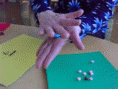 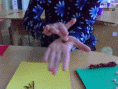 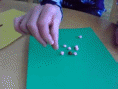 2.Шарик, гладкий с одной стороныПриложение №2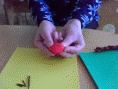 3.Жгут, веревочка. Короткий тоненький жгутик.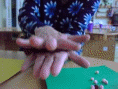 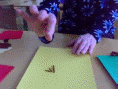 4.Веер. Складывание.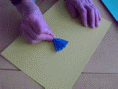 5Сборка с конца (юбка)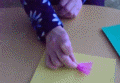 6Сборка посередине с перекрутом. Бант.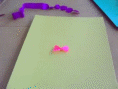 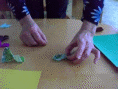 7.Лепестки. Складывание бумаги вчетверо, со сборкой концов.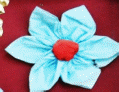 8.Ленточный способ. Перекрут. Спираль.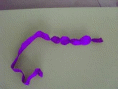 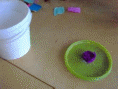 9Конус. Колокол.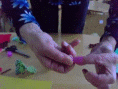 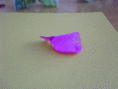 